Приложение № 8 к приказу №  441/1   от     25 ноября  2019   годаАналитическая справкапо результатам социологического опроса населения с целью исследования уровня удовлетворенности доступностью, качеством и условиями оказания скорой медицинской помощи                                                  в ________________________.	В соответствии с приказом Территориального фонда обязательного медицинского страхования Республики Карелия (далее – Фонд) от 23.11.2018  № 325/1 «О работе мобильного пункта ТФОМС РК в медицинской организации» в ГБУЗ РК «______________» (далее – МО) проведен социологический опрос населения с целью исследования уровня удовлетворенности пациентов качеством и доступностью амбулаторно-поликлинической и скорой медицинской помощи.Для проведения социологического опроса в МО были использованы анкеты по изучению удовлетворенности пациентов доступностью и качеством скорой медицинской помощи.Анализ результатов социологического опроса был проведен отдельно по каждому виду медицинской помощи с последующей обработкой и обобщением полученных данных.Шкала оценки качества оказываемой медицинской помощи в МО в анкете была построена в соответствии с методическими рекомендациями, утвержденными Приказом Федерального фонда обязательного медицинского страхования от 29.05.2009 №118. Баллы, по результатам анкетирования:1,0 – удовлетворены полностью;0,75 – больше удовлетворены, чем не удовлетворены (скорее удовлетворен);0,5 – удовлетворены не в полной мере (скорее не удовлетворен);0,25 – затруднились ответить0 – не удовлетворены.Кроме того, по результатам полученных данных был рассчитан коэффициент удовлетворенности пациента качеством оказываемой медицинской помощи (средний балл, выставленный респондентами) по формуле:                                          0,25 х N(0,25) + 0,5 х N(0,5) + 0,75 х N(0,75) + N(1,0)К удовлетворенности =   --------------------------------------------------------------------  ,                                                                                N где: 0,25; 0,5; 0,75; 1,0 – баллы по результатам анкетирования;N (0,25); N (0,5); N (0,75); N (1,0) - количество случав анкетирования, получивших данный балл по результатам опроса респондентов;N – общее число случаев анкетирования, включая нулевые оценки.В ходе исследования в МО было опрошено___ респондентов, из них __% женщин  и __% мужчин. При этом средний возраст опрошенных составил - __ года. Распределение респондентов по возрасту и полу наглядно можно представить в виде таблицы:Таблица 1Половозрастная структура респондентов по проведенным направлениям анкетирования.Род деятельности респондентов: ___% - работающие граждане;  ___% - неработающие; ___% -  учащиеся;   ___ - пенсионеры;   ___% - прочееРезультаты анкетирования (по показателям).1. Отказывали ли Вам в вызове «Скорой помощи»? По результатам социологического опроса ___ респондентов отметили, что им пришлось столкнуться с отказом в вызове бригады скорой медицинской помощи.2. Как Вы оцениваете своевременность оказания скорой помощи? Время от вызова до приезда машины скорой помощи составило:Как видно из таблицы, время вызова до приезда машины скорой помощи составляет ___ минут. 3. Удовлетворены ли Вы качеством оказания скорой медицинской помощи?Полностью удовлетворены качеством оказания скорой медицинской помощи _ (_%) респондентов; скорее удовлетворены, чем не удовлетворены – _ (_%); скорее не удовлетворены, чем удовлетворены –  _ (_%).Коэффициент удовлетворенности респондентов по данному вопросу составил ____.Диаграмма 1.Как видно из диаграммы, __% респондентов удовлетворены и скорее удовлетворены качеством скорой медицинской помощи.4. Удовлетворены ли Вы уровнем обеспеченности бригады «Скорой помощи» лекарственными средствами, изделиями медицинского назначения?         Как следует из таблицы, уровень удовлетворенности респондентов обеспеченности бригады «Скорой помощи» лекарственными средствами, изделиями медицинского назначения достаточно высок (удовлетворены и скорее удовлетворены ___% опрошенных).5. Удовлетворены ли Вы уровнем оснащенности лечебно-диагностическим оборудованием бригады «Скорой помощи»?Уровень оснащенности лечебно-диагностическим оборудованием бригады «Скорой помощи» также высок (___% респондентов удовлетворены или скорее удовлетворены).Выводы: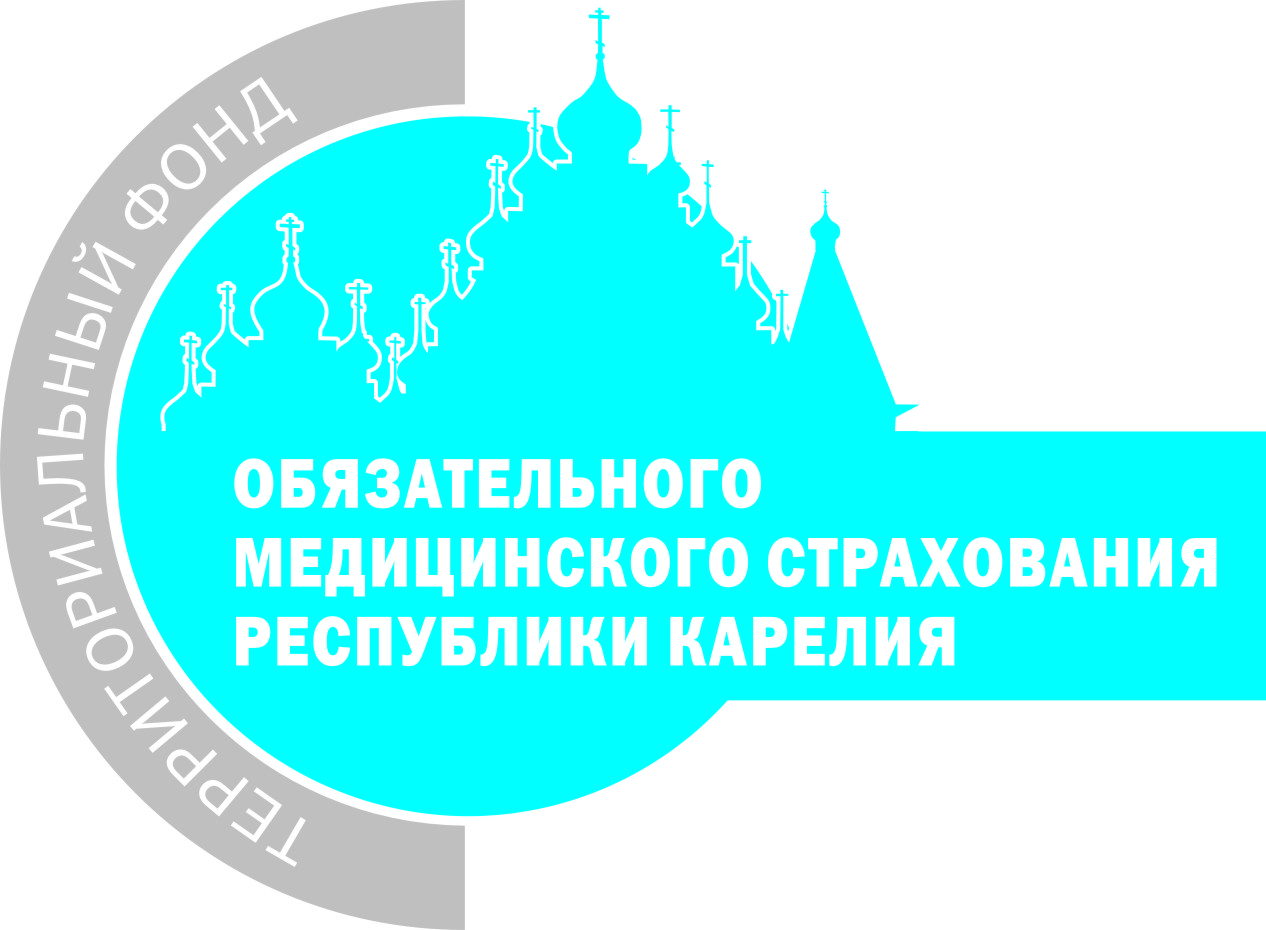 Количество респондентовКоличество респондентовПолПолПолПолСредний возраст респондентов(лет)Числ. знач. (чел.)% от общего числа опрошенныхМуж.(чел.)Муж.(чел.)Жен. (чел.)Жен. (чел.)Муж./Жен.Числ. знач. (чел.)% от общего числа опрошенныхЧел.%Чел.%Муж./Жен.До 20 мин.До 20 мин.20-40 мин. ⁭20-40 мин. ⁭40-60 мин.40-60 мин.Более 1 часа ⁭Более 1 часа ⁭Чел.%Чел.%Чел.%Чел.%Да, удовлетворен(а)Да, удовлетворен(а)Скорее, удовлетворен (а)Скорее, удовлетворен (а)Скорее, не удовлетворен(а)Скорее, не удовлетворен(а)Не удовлетворенНе удовлетворенЗатрудняюсь ответитьЗатрудняюсь ответитьЧел.%Чел.%Чел.%Чел.%Чел.%Да, удовлетворен(а)Да, удовлетворен(а)Скорее, удовлетворен (а)Скорее, удовлетворен (а)Скорее, не удовлетворен(а)Скорее, не удовлетворен(а)Не удовлетворенНе удовлетворенЗатрудняюсь ответитьЗатрудняюсь ответитьЧел.%Чел.%Чел.%Чел.%Чел.%